Publicado en Madrid el 17/01/2022 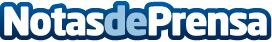 Vivienda: el precio del alquiler en Barcelona crece un 12% frente al 3% de Madrid, según CASAFARILa plataforma, que cuenta con más de 67 millones de propiedades, ha analizado los precios medios de alquiler y venta del metro cuadrado de las viviendas y apartamentos en ambas provincias, con Inteligencia Artificial y Machine LearningDatos de contacto:Yolanda Acosta628848182Nota de prensa publicada en: https://www.notasdeprensa.es/mercado-inmobiliario-el-precio-del-alquiler-en Categorias: Inmobiliaria Madrid Cataluña http://www.notasdeprensa.es